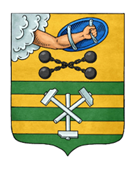 ПЕТРОЗАВОДСКИЙ ГОРОДСКОЙ СОВЕТ10 сессия 29 созываРЕШЕНИЕот 26 августа 2022 г. № 29/10-146О внесении изменений в Решение Петрозаводского городского Совета от 28.02.2012 № 27/09-146 «Об утверждении Порядка организации и проведения общественных обсуждений и публичных слушаний в Петрозаводском городском округе»  В соответствии с Федеральным законом от 11.06.2021 № 191-ФЗ 
 «О внесении изменений в отдельные законодательные акты Российской Федерации», Федеральным законом от 01.07.2021 № 289-ФЗ «О внесении изменений в статью 28 Федерального закона «Об общих принципах организации местного самоуправления в Российской Федерации», статьей 23 Устава Петрозаводского городского округа Петрозаводский городской СоветРЕШИЛ:Внести в Порядок организации и проведения общественных обсуждений и публичных слушаний в Петрозаводском городском округе, утвержденный Решением Петрозаводского городского Совета от 28.02.2012 № 27/09-146, следующие изменения:1. В Разделе I:1.1. Пункт 2.5 изложить в следующей редакции:«2.5. Решение Петрозаводского городского Совета, постановление Администрации Петрозаводского городского округа о проведении публичных слушаний, проект муниципального правового акта, выносимого на публичные слушания, должны быть опубликованы в периодическом печатном средстве массовой информации, определяемом решением Петрозаводского городского Совета об установлении источников официального опубликования муниципальных правовых актов, а также размещены на официальном сайте органа местного самоуправления, принявшего решение о проведении публичных слушаний, в информационно-телекоммуникационной сети Интернет (далее – официальный сайт) не менее чем за 10 дней до начала проведения публичных слушаний с указанием места, даты и времени проведения публичных слушаний за исключением случаев, предусмотренных пунктом 2.6 и Разделом II настоящего Порядка.Для размещения материалов и информации, указанных в абзаце первом настоящего пункта, обеспечения возможности представления жителями Петрозаводского городского округа своих замечаний и предложений по проекту муниципального правового акта, а также для участия жителей Петрозаводского городского округа в публичных слушаниях с соблюдением требований об обязательном использовании для таких целей официального сайта может использоваться федеральная государственная информационная система «Единый портал государственных и муниципальных услуг (функций)» (далее – единый портал).В случае использования при проведении публичных слушаний единого портала Решение Петрозаводского городского Совета, постановление Администрации Петрозаводского городского округа о проведении публичных слушаний вместе с проектом муниципального правового акта, выносимого на публичные слушания, подлежит размещению в установленные в абзаце первом настоящего пункта сроки также на едином портале.Жители Петрозаводского городского округа могут представлять свои замечания и предложения по вынесенному на обсуждение проекту муниципального правового акта, в том числе посредством официального сайта. Сроки, место и время направления замечаний и предложений указываются в Решении Петрозаводского городского Совета, постановлении Администрации Петрозаводского городского округа о проведении публичных слушаний.».1.2. В пункте 3.7:1.2.1. В абзаце первом слова «органа местного самоуправления, принявшего решение о проведении публичных слушаний, в информационно-телекоммуникационной сети Интернет» исключить.1.2.2. Дополнить абзацем следующего содержания:«В случае использования при проведении публичных слушаний единого портала результаты публичных слушаний, включая мотивированное обоснование принятых решений, подлежат размещению на едином портале.».2. В разделе II:2.1. Пункт 2 изложить в следующей редакции:«2. По проектам, указанным в пункте 1 настоящего Раздела, проводятся общественные обсуждения или публичные слушания в соответствии с законодательством о градостроительной деятельности.».2.2. Подпункты 2), 4) пункта 17 изложить в следующей редакции:«2) в письменной форме или в форме электронного документа в адрес организатора общественных обсуждений или публичных слушаний с приложением документов, подтверждающих необходимые сведения для идентификации участника публичных слушаний или общественных обсуждений, предусмотренных частью 12 статьи 5.1 Градостроительного кодекса Российской Федерации;»;«4) в письменной или в устной форме в ходе проведения собрания или собраний участников публичных слушаний.».Председатель Петрозаводского городского Совета                                   Н.И. ДрейзисГлава Петрозаводского городского округа                         В.К. Любарский